Анализ финансового состояния как элемент финансового менеджмента на предприятии2012ВВЕДЕНИЕАктуальность темы исследования. Анализ финансового состояния является непременным элементом как финансового менеджмента на предприятии, так и его экономических взаимоотношений с партнёрами, финансово-кредитной системой. В процессе этих взаимоотношений постоянно возникает необходимость в расчетах показателя ликвидности предприятия. С развитием рыночных отношений исследуемая проблематика приобрела важное значение для предприятий и организаций. Изучение ликвидности предприятия в связи с этим является актуальным, т. к. изучением и оценкой ликвидности и платежеспособности различных предприятий организации занимаются разные инвесторы, банки и другие кредитные институты. В современных условиях необходимо проводить тщательный анализ ликвидности предприятия и организации для вложения средств, кредитования связанных с последующим получением прибыли и процентов, а также с возвратом средств инвесторов и кредита банков и других кредитных институтов.Вернуться в каталог готовых дипломов и магистерских диссертаций –http://учебники.информ2000.рф/diplom.shtmlЦели и задачи исследования. Основной целью дипломной работы является рассмотрение и изучение вопросов управления ликвидностью предприятия в кризисных условиях. При этом необходимо рассмотренный теоретический материал правильно применить на практике для решения поставленной цели (т.е. оценка ликвидности и платежеспособности выбранного предприятия). В соответствии с данной целью были поставлены следующие основные задачи:1)	Определение влияния ликвидности и платежеспособности на финансовую устойчивость предприятия.)	Оценить состояние и динамику ликвидности филиала открытого акционерного общества «РЖД-ЗДОРОВЬЕ» санаторий «Долина Нарзанов» Оценить уровень платежеспособности филиала открытого акционерного общества «РЖД-ЗДОРОВЬЕ» санаторий «Долина Нарзанов»Для решения вышеперечисленных задач была использована годовая бухгалтерская отчетность филиала открытого акционерного общества «РЖД-ЗДОРОВЬЕ» санаторий «Долина Нарзанов» за 2011,2012,2013годы.А также, статистическая отчётность утверждённые Минфином и Госкомстатом Российской Федерации, система показателей оценки финансово-хозяйственной деятельности, предложенных доктором экономических наук профессором В. В. Ковалёвым.Объектом исследования является филиал открытого акционерного общества «РЖД-ЗДОРОВЬЕ» санаторий «Долина Нарзанов».Предметом исследования является сама методика анализа финансовой деятельности и практика применения её в управленческой деятельности.Методологическая и теоретическая основа исследования. При проведении данного анализа были использованы следующие приемы и методы:горизонтальный анализ, вертикальный анализ;анализ коэффициентов (относительных показателей);сравнительный анализ.Анализ финансового состояния предприятий различных форм собственности нашёл своё отражение во многих источниках научной литературы, например: Шеремет А. Д. “Теория экономического анализа”, Ефимова О. В. “Финансовый анализ”, Ковалёв В. В. “Финансовый анализ”, Холт Роберт Н. “Основы финансового менеджмента”, Абрамов А. Е. “Основы анализа хозяйственной финансовой и инвестиционной деятельности”.В них рассматривались следующие понятия, используемые в дипломной работе: финансы предприятия; финансовое состояние; виды, методы и приёмы финансового анализа; система показателей, характеризующих финансовое состояние; анализ финансовой отчётности и структуры баланса; оценка платёжеспособности, устойчивости, доходности предприятия.1. Финансово - экономическое состояние филиала ОАО «РЖД-ЗДОРОВЬЕ» санаторий «Долина Нарзанов»Филиал открытого акционерного общества «РЖД-ЗДОРОВЬЕ» санаторий «Долина Нарзанов» является обособленным структурным подразделением открытого акционерного общества «РЖД-ЗДОРОВЬЕ».Филиал руководствуется в своей деятельности с Конституцией Российской Федерации, федеральными конституционными законами, федеральными законами, иными нормативными актами Российской Федерации, нормативными актами субъектов Российской Федерации, уставом ОАО «РЖД-ЗДОРОВЬЕ», приказами и другими нормативными документами ОАО «РЖД-ЗДОРОВЬЕ», а также Устав.Филиал не является юридическим лицом и осуществляет деятельность от имени ОАО «РЖД-ЗДОРОВЬЕ». Ответственность по обязательствам Филиала несет ОАО «РЖД-ЗДОРОВЬЕ». Для организации и ведения своей деятельности Филиал открывает расчетный и иные счета ОАО «РЖД-ЗДОРОВЬЕ» в банках и иных кредитных организациях в порядке, установленном законодательством Российской Федерации.Полное наименование Филиала: Филиал открытого акционерного общества «РЖД-ЗДОРОВЬЕ» САНАТОРИЙ «ДОЛИНА Нарзанов» г.Нальчик. Место нахождения и почтовый адрес Филиала: 360002, Кабардино-Балкарская Республика, г.Нальчик, улица Марко Вовчок, 4.Целью создания Филиала является содействие достижению уставных целей ОАО «РЖД-ЗДОРОВЬЕ». Для достижения цели своей деятельности Филиал осуществляет следующие виды деятельности:. Медицинская деятельность по обследованию и лечению пациентов, включающая санаторно-курортное, в том числе долечивание после стационарного лечения, амбулаторно-курортное, амбулаторно-поликлиническое и стационарное лечение в отделении реабилитационно- восстановительного лечения;. Научно-исследовательская деятельность, в том числе клинические испытания лекарственных средств;. Деятельность по организации отдыха и досуга пациентов;. Туроператорская и турагентская деятельность и оказание экскурсионных услуг;. Деятельность в области использования источников ионизирующего излучения, а так же деятельность, связанная с использованием возбудителей инфекционных заболевании;. Рекреационная деятельность;. Фармацевтическая деятельность;. Организация общественного питания;. Рекламная деятельность;. Управление недвижимым имуществом, управление санаторно-курортными объектами и объектами отдыха по договорам управления с юридическими лицами;. Деятельность по оказанию транспортных услуг;. Деятельность по продаже товаров народного потребления;. Образовательная деятельность;. Пользование недрами;. Производство, разлив, оптовая и розничная реализация минеральной и природной питьевой воды;. Внешнеэкономическая деятельность;. Организация проведения мероприятии по мобилизационной подготовке и гражданской обороне в соответствии с законодательством РФ;. Обеспечение защиты государственной тайны;.Иные виды деятельности, не противоречащие законодательству РФ, уставу ОАО «РЖД-ЗДОРОВЬЕ», приказам и другим нормативным документам ОАО «РЖД-ЗДОРОВЬЕ».Подлежащая лицензированию деятельность Филиала осуществляется на основании лицензии, полученной в порядке, установленном законодательством РФ.ОАО «РЖД-ЗДОРОВЬЕ» предоставляет Филиалу оперативную самостоятельность в осуществлении финансово-хозяйственной деятельности согласно закрепленным за ним функциями и в пределах утвержденного ОАО «РЖД-ЗДОРОВЬЕ» бюджета и финансового плана.Филиал строит свои отношения с другими юридическими и физическими лицами во всех сферах финансово-хозяйственной деятельности на основе договоров, соглашении заключаемых от имени ОАО «РЖД-ЗДОРОВЬЕ», в соответствии с законодательством РФ, внутренними документами ОАО «РЖД-ЗДОРОВЬЕ», настоящим Положением и доверенностью, выданной Директору филиала. Филиал осуществляет в установленном законодательством РФ порядке бухгалтерской, налоговый, управленческий, статистический учет и отчетность по видам деятельности, предусмотренным настоящим Положением, контролирует правильность и достоверность содержащихся в них сведений, обеспечивает провидение мероприятий по их автоматизации, представляет все виды отчетности в органы управления ОАО «РЖД-ЗДОРОВЬЕ».Источниками финансового обеспечения Филиала являются:. Средства, выделяемые ОАО «РЖД-ЗДОРОВЬЕ» в установленном порядке;. Доходы от реализации продукции, работ и услуг, производимых Филиалом;. Иные, не запрещающие законодательством РФ источники.Филиал несет ответственность за выполнение утвержденных бюджетов, внутренних регламентов хозяйственных отношений, соблюдение исполнительской дисциплины принятых соответствующими распорядительными документами ОАО «РЖД-ЗДОРОВЬЕ».Ликвидация и реорганизация Филиала производится по решению соответствующего органа управления ОАО «РЖД-ЗДОРОВЬЕ», либо по иным основаниям, установленным законодательством.При ликвидации Филиала создается ликвидационная комиссия, состав которой определяется ОАО «РЖД-ЗДОРОВЬЕ» и имущество возвращается на баланс ОАО «РЖД-ЗДОРОВЬЕ».Финансовое состояние предприятия характеризуется системой показателей, отражающих состояние капитала в процессе его кругооборота и способность субъекта хозяйствования финансировать свою деятельность на фиксированный момент времени.Система показателей, характеризующих финансовое состояние предприятия, состоят из пяти основных блоков параметров:. Состава и структуры баланса. Ликвидности и платежеспособности. Финансовой устойчивости. Рентабельности. Деловой активности.Рассмотрим данные показатели:Для быстрой оценки финансового состояния организации проводят горизонтальный и вертикальный анализ баланса.Как известно, вертикальный и горизонтальный анализ организации представляет собой отчет о прибыли и убытках.Горизонтальный анализ заключается в построении одной или нескольких аналитических таблиц, в которых абсолютные балансовые показатели дополняются относительными - темпами роста (снижения). Он позволяет проводить сравнение каждой позиций баланса на сегодняшний момент с предыдущим периодом.Таблица 1.Горизонтальный анализ баланса ОАО «РЖД-ЗДОРОВЬЕ» санаторий «Долина Нарзанов».Цель горизонтального анализа состоит в том, чтобы выявить абсолютные и относительные изменения величин различных статей баланса за определенный период, дать оценку этим изменениям.Горизонтальный анализ активов ОАО «РЖД-ЗДОРОВЬЕ» санаторий «Долина Нарзанов» показывает, что абсолютная их сумма за 2013 год уменьшилась на 10676 тыс.рублей или на 86,17%. В то же время снижение внеоборотных активов за аналогичный период составило 9848 тыс.рублей.Так же произошло уменьшение оборотных средств на 828 тыс.рублей. рассматривая снижение товарных запасов (-479тыс.руб.) и снижение такого показателя как денежные средства (-567тыс.руб) можно предположить, что организация испытывает финансовые затруднения.Следует отметить, что за рассматриваемый период вся дебиторская задолженность ОАО «РЖД-ЗДОРОВЬЕ» санаторий «Долина Нарзанов» была краткосрочной, и платежи по ней ожидались в течений 12 месяцев после отчетной даты. Наблюдается падение её роста (-17 тыс.руб), что благополучно сказывается на ликвидности текущих активов.Второй составляющей проведения анализа финансового состояния организаций является оценка источников образования средств организаций. Для проведения оценки источников используют данные горизонтального анализа пассивов баланса.Уменьшение пассивов ОАО «РЖД-ЗДОРОВЬЕ» санаторий «Долина -Нарзанов» произошло за счет уменьшения долгосрочных обязательств на (-9789 тыс.руб). На конец анализируемого периода обязательства ОАО «РЖД-ЗДОРОВЬЕ» санаторий «Долина Нарзанов» по кредиторской задолженности уменьшилась на (-10969 тыс.руб). Увеличениесобственного капитала произошло за счет нераспределенной прибыли в размере 5814 тыс.рублей. Несмотря на значительное увеличение собственного капитала, добавочный капитал остался неизменным.Таким образом, на основании проведенного горизонтального анализа можно сказать, что финансово-хозяйственная деятельность ОАО «РЖД-ЗДОРОВЬЕ» санаторий «Долина Нарзанов» способствовала увеличению его собственного капитала.При вертикальном анализе финансовой отчетности проводится некий анализ, в результате которого выявляются все изменения структуры, динамики, а также рассчитывается количество затрат и прибыли в общей денежной выручке. Именно при использовании вертикального анализа можно произвести изучение тенденций в переходящем аспекте, в результате которых происходит модификация показателей того или иного вида деятельности.Целью вертикального анализа является вычисление удельного веса нетто.Таблица 2.Вертикальный анализ баланса ОАО «РЖД-ЗДОРОВЬЕ» санаторий «Долина Нарзанов».Вертикальный анализ активов ОАО «РЖД-ЗДОРОВЬЕ» санаторий «Долина Нарзанов» показывает, что в структуре активов значительная доля принадлежит внеоборотным активам. На начало 2011 года величина внеоборотных активов составило 94,88% от их общей величины, на конец 2013 года-95,3% . Прослеживается тенденция увеличения доли этого вида активов.В структуре оборотных активов ОАО «РЖД-ЗДОРОВЬЕ» санаторий «Долина Нарзанов» преобладали товарные запасы, доля которых по состоянию на начало 2011 года составила 6,26%. В течении последующих двух лет произошло увеличение запасов и их доля на конец 2013 года составила 6,55%.Следующим видом оборотных активов со значительным удельным весом была дебиторская задолженность. На начало 2011 года удельный вес этого вида актива составлял 1,14%, к концу 2013 года он увеличился на 0,16%.Незначительный удельный вес в оборотных активах показали денежные средства. По сравнению с началом 2011 года он потерял вес на (-0,72%). Это говорит о недостаточной ликвидности ОАО «РЖД-ЗДОРОВЬЕ» санаторий «Долина Нарзанов».Таким образом, оборотные активы организации ОАО «РЖД-ЗДОРОВЬЕ» санаторий «Долина Нарзанов» характеризуются большой долей товарных запасов, незначительной долей денежных средств и наличием авансов, выданным поставщикам, что ухудшает ликвидность текущих активов.Для проведения оценки источников ОАО «РЖД-ЗДОРОВЬЕ» санаторий «Долина Нарзанов», необходимо провести вертикальный анализ пассивов баланса.За анализируемый период в ОАО «РЖД-ЗДОРОВЬЕ» санаторий «Долина Нарзанов» происходило увеличение собственного капитала с 3,32% до 12,59%. Следует отметить, что содержание доли собственного капитала ниже 50% является не желательным, так как организация будет в большей степени зависеть от лиц, предоставляющих ему займы, ссуды и кредиты.Удельный вес краткосрочных обязательств в анализируемом периоде уменьшился на (-7,97%). В общем объеме пассивов ОАО «РЖД-ЗДОРОВЬЕ» санаторий «Долина Нарзанов».На конец отчетного периода кредиторская задолженность составила 4,11% от суммарных обязательств организации. Это на (-13,64%) ниже удельного веса данного вида пассивов в кредиторской задолженности на начало анализируемого периода (17,75%).Таким образом, на основании проведенного горизонтального и вертикального анализа можно сказать, что финансово хозяйственная деятельность ОАО «РЖД-ЗДОРОВЬЕ» санаторий «Долина Нарзанов» способствовала увеличению его собственного капитала.платежеспособность финансовый устойчивость доходность2. Анализ платежеспособности и ликвидности ОАО «РЖД-ЗДОРОВЬЕ» санаторий «Долина Нарзанов»Одним из важнейших критериев оценки финансового состояния организации является ее ликвидность и платежеспособность.Ликвидность баланса - это такое соотношение активов и пассивов, которая обеспечивает своевременное покрытие краткосрочных обязательств оборотными активами. Для проведения анализа ликвидности баланса актив и пассив группируют по следующим признакам:По степени убывания ликвидности (актив);По степени срочности оплаты (пассив).В зависимости от степени ликвидности актив предприятия разделяют на следующие группы:А1 - наиболее ликвидные активы - суммы по всем статьям денежных средств, которые могут быть использованы для выполнения текущих расчетов немедленно (260). В эту группу включают так же краткосрочные финансовые вложения(ценные бумаги) (250).А2 - быстрореализуемые активы - дебиторская задолженность (в течений 12 месяцев после отчетной даты) и прочие оборотные активы (240+270).А3 - медленно реализуемые активы - запасы (210), НДС (220) и долгосрочная дебиторская задолженность (230).А4 - труднореализуемые активы - активы, которые предназначены для длительного использования в хозяйственной деятельности в течений продолжительного времени (190).Первые три группы активов в течение текущего хозяйственного периода могут постоянно меняться и относиться к текущим активам предприятия. Они более ликвидны, чем остальное имущество.Группировка пассивов происходит по степени срочности их возврата:П1 - наиболее краткосрочные обязательства - кредиторская задолженность, включая задолженность участникам по доходам и прочие краткосрочные обязательства (620+630+660).П2 - краткосрочные пассивы, т.е. краткосрочные заемные средства (610) .П3 - долгосрочные пассивы - долгосрочные обязательства (590).П4 - постоянные пассивы - собственный капитал организации (490+640+650).Предприятие считается ликвидным, если его текущие активы превышают краткосрочные обязательства. Оно может быть ликвидным в большей или меньшей степени, поскольку в состав текущих активов входят разные оборотные средства, среди которых имеются как легкореализуемые, так и труднореализуемые для погашения внешней задолженности. Для оценки реальной степени ликвидности предприятия необходимо провести анализ ликвидности баланса. Баланс считается абсолютно - ликвидным, если одновременно выполнены условия:А1>=П1; А2 >=П2; А3>=П3; А4>=П4;Для анализируемого предприятия, в исследуемый период произведем расчет ликвидности:Коэффициент ликвидности предприятия за 2009 год.А1=260+250=643 П1=620+630+660=6850А2=240+270=886 П2=610=0А3=210+220+230=2423 П3=590=64518А4=190=73248 П4=490+640+650=5832Для качественной оценки платежеспособности и ликвидности предприятия необходим расчет коэффициентов ликвидности.Цель расчета - оценить соотношение имеющихся активов, как предназначенных для непосредственной реализации, так и задействованных в технологическом процессе с целью их последующей реализации и возмещения вложенных средств и существующих обязательств, которые должны быть погашены предприятием в предстоящем периоде.Расчет основывается на том, что виды оборотных средств обладают различной степенью ликвидности. Поэтому для оценки платежеспособности и ликвидности предприятия применяют показатели, которые различаются в зависимости от порядка включения их в расчет ликвидных средств, рассматриваемых в качестве покрытия краткосрочных обязательств.. Коэффициент текущей ликвидности, достаточно ли у предприятия средств, которые могут быть использованы им для погашения своих краткосрочных обязательств в течение года. Это основной показатель платежеспособности предприятия. Коэффициент текущей ликвидности определяется по формуле:Ктл= (А1+А2+А3)/(П1+П2) = 0,57В мировой практике значение этого коэффициента должно находиться в диапазоне 1-2. Естественно, существуют обстоятельства, при которых значение этого показателя может быть и больше, однако, если коэффициент текущей ликвидности более 2-3, это, как правило, говорит о нерациональном использовании средств предприятия. Значение коэффициента текущей ликвидности ниже единицы говорит о неплатежеспособности предприятия.. Коэффициент срочной ликвидности, или коэффициент «критической оценки», показывает, насколько ликвидные средства предприятия покрывают его краткосрочную задолженность. Коэффициент срочной ликвидности определяется по формуле:Ксл = (А1+А2)/(П1+П2)=0,22В ликвидные активы предприятия включаются все оборотные активы предприятия, за исключением товарно-материальных запасов. Данный показатель определяет, какая доля кредиторской задолженности может быть погашена за счет наиболее ликвидных активов, т. е. показывает, какая часть краткосрочных обязательств предприятия может быть немедленно погашена за счет средств на различных счетах, в краткосрочных ценных бумагах, а также поступлений по расчетам. Рекомендуемое значение данного показателя от 0,7-0,8 до 1.. Коэффициент абсолютной ликвидности показывает, какую часть кредиторской задолженности предприятие может погасить немедленно. Коэффициент абсолютной ликвидности рассчитывается по формуле:Кал=А1/(П1+П2)=0,09Значение данного показателя не должно опускаться ниже 0,2.. Коэффициент «цены» ликвидности определяет, в какой степени будут покрыты все внешние обязательства предприятия в результате его ликвидации и продажи имущества. Он рассчитывается по формуле: Кцл=(А1+А2+А3+А4)/(П1+П2+П3)=1,08Низкое значение показателя указывает на недостаточность имеющихся активов для покрытия внешних обязательств анализируемого предприятия.. Для комплексной оценки ликвидности баланса в целом рекомендуется использовать общий показатель ликвидности баланса предприятия, который показывает отношение суммы всех ликвидных средств предприятия к сумме всех платежных обязательств (краткосрочных, долгосрочных, среднесрочных) при условии, что различные группы ликвидных средств и платежных обязательств входят в указанные суммы с определенными весовыми коэффициентами, учитывающими их значимость с точки зрения сроков поступления средств и погашения обязательств. Общий показатель ликвидности баланса определяется по формуле:Колб= (А1+0,5*А2+0,3*А3)/(П1+0,5*П2+0,3*П3)=0,06Значение данного коэффициента должно быть больше или равно 1.. Коэффициент перспективной платежеспособности определяет прогноз платежеспособности предприятия на основе сопоставления будущих платежей и предстоящих поступлений, т.е. на сколько производственные запасы покрывают долгосрочные обязательства. Он рассчитывается по формуле: Кпп = П3/А3=26,62Таблица 3.Расчет коэффициентов ликвидности ОАО «РЖД-ЗДОРОВЬЕ» санаторий «Долина Нарзанов».. Коэффициент задолженности показывает, сколько долгосрочных обязательств приходится на 1руб., вложенный в активы предприятия. Другими словами, определяет, какая часть активов предприятия в случае необходимости, понадобится для покрытия его долгосрочных обязательств. Он рассчитывается по формуле:Кз = П3/(А1+А2+А3+А4)=0,83Чем ниже коэффициент задолженности, тем меньше надо средств для погашения долгосрочных платежей.. Коэффициент общей платежеспособности устанавливает долю покрытия кредитов и займов за счет материальных и не материальных активов. Он рассчитывается по формуле:Коп =(П2+П3)/(А3+А4)=0,85.Данная таблица ликвидности баланса ОАО «РЖД-ЗДОРОВЬЕ» санаторий «Долина Нарзанов» свидетельствует о не устойчивом уровне ликвидности, так как показатели анализируемой организации как отрицательные, так и положительные.В конце 2013 года наблюдается снижение общего показателя платежеспособности с 0,85 до 0,83 - ниже нормального ограничения, что может говорить о снижении ликвидности активов предприятия.Показатель абсолютной ликвидности говорит о не достаточности числа денежных средств для погашения текущих обязательств, так как его значение не превышает нормальное ограничение коэффициента.Так как значение коэффициента текущей ликвидности в конце 2013года превышает 2,0, то можно сделать вывод о том, что организация располагает некоторым объемом свободных ресурсов, формируемых за счет собственных средств. Но при этом заметно значительное снижение коэффициента в 2011 году, что является отрицательной тенденцией.Коэффициент критической ликвидности не достигает нормального значения. Значение коэффициента увеличилось по сравнению с 2009 годом на 0,47.Таким образом, на основе данных коэффициентов можно сделать вывод о не устойчивом уровне ликвидности предприятия. Можно сказать, что предприятие демонстрирует некоторую степень риска по задолженности, но еще не рассматривается как рискованное. Фирма не может рассчитываться по своим текущим обязательствам своевременно, а значит, имеется большой финансовый риск для кредитора.В теории и практике анализа различают:. Долгосрочную платежеспособность-это способность организации рассчитываться по своим обязательствам в долгосрочной перспективе;. Текущую платежеспособность (ликвидность)- способность организации своевременно и в полном объеме отвечать по своим краткосрочным обязательствам, используя при этом оборотные активы.При определении платежеспособности организации рассчитываются три следующих коэффициента:. Коэффициент текущей ликвидности (коэффициент покрытия);. Коэффициент обеспеченности предприятия собственными средствами;. Коэффициент восстановления (утраты) платежеспособности.Коэффициент текущей ликвидности характеризует общую обеспеченность предприятия оборотными средствами для введения хозяйственной деятельности и своевременного погашения его срочных обязательств. Коэффициент текущей ликвидности определяется как отношение фактической стоимости находящихся у предприятия оборотных средств в виде производственных запасов, готовой продукции, денежных средств, дебиторской задолженности и прочих оборотных активов к наиболее срочным обязательствам предприятия в виде краткосрочных кредитов банков, краткосрочных займов и кредиторской задолженности.Формула расчета коэффициента текущей ликвидности выглядит так:Ктл=ОбА/КДОГде ОбА - оборотные активы, принимаемые в расчет при оценке структуры баланса (итог второго раздела формы №1*290* за вычетом строки *230*).КДО - краткосрочные долговые обязательства (итог пятого раздела баланса формы №1 строка *690* за вычетом строк *640* и *650*).Ктлн2010=10537/(10980-809)=10537/10171=1,03Ктлн2011=3952/(10118-3268)=3952/6850=0,57Ктлн2012=4080/(6730-1678)=4080/5052=0,81Ктлк2010=3952/(10118-3268-0)=3952/6850=0,57Ктлк2011=4080/(6730-1677)=4080/5053=0,81Ктлк2012=3124/(3417-2048)=3124/1369=2,28Коэффициент обеспеченности собственными средствами характеризует наличие собственных оборотных средств у предприятия, необходимых для обеспечения его финансовой устойчивости.Коэффициент обеспеченности собственными средствами определяется как отношение разности между объемами источников собственных средств и физической стоимостью основных средств и прочих внеоборотных активов к фактической стоимости находящихся в наличии у предприятия оборотных средств, в виде производственных запасов, незавершенного производства, готовой продукции, денежных средств, дебиторской задолженности и прочих оборотных активов.Формула расчета коэффициента обеспеченности собственными средствами следующая:Кос=СКО/ОбАГде СКО - сумма источников собственного капитала (разность между итогом четвертого раздела баланса *490* и итогом первого раздела баланса *190*).Кос2011=(2564-73248)/3952=-17,88Кос2012=(6437-73315)/4080=-16,39Кос2013=(8378-63400)/3124=-17,61Если коэффициент текущей ликвидности на конец отчетного периода имеет значение менее 2 и коэффициент обеспеченности собственными средствами на конец года имеет значение менее 0,1, то структура баланса предприятия признается неудовлетворительной, а предприятие неплатежеспособным.Если хотя бы один из указанных коэффициентов не отвечает установленным выше требованиям, рассчитывается коэффициент восстановления платежеспособности за предстоящий период (6месяцев). Если коэффициент текущей ликвидности больше или равен 2, а коэффициент обеспеченности собственными средствами больше или равен 0,1, то рассчитывается коэффициент возможной утраты платежеспособности за предстоящий период (3месяца). Таким образом, наличие реальной возможности у предприятия восстановит (или утратить) свою платежеспособность в течении назначенного периода выясняется с помощью коэффициента восстановления (утраты) платежеспособности.Коэффициент восстановления платежеспособности определяется как отношение расчетного коэффициента текущей ликвидности к его установленному значению. Расчетный коэффициент текущей ликвидности определяется как сумма фактического значения этого коэффициента на конец отчетного периода и изменение этого коэффициента между окончанием и началом отчетного периода в пересчете на период восстановления платежеспособности (6месяцев). Формула расчета следующая:Кв= Ктлк+(6/Т(Ктлк-ктлн))/2Где Ктл.к - фактическое значение на конец отчетного периода;Ктл.н - значение на начало года;Т - отчетный период, месяц;- нормативное значение коэффициента текущей ликвидности;- нормативный период восстановления платежеспособности в месяцах.Кв2011=(0,57+(6/3*( 0,57-1,03)))/2=-0,175Кв2012=(0,81+(6/3*(0,81-0,57)))/2=0,645Кв2013=(2,28+(6/3(2,28-0,81)))=2,61.Коэффициент восстановления платежеспособности, принимающий значение больше 1, свидетельствует о наличии реальной возможности у предприятия восстановить свою платежеспособность.Коэффициент утраты платежеспособности определяется как отношение расчетного коэффициента текущей ликвидности к его установленному значению. Формула расчета следующая:Кв= Ктлк+(3/Т(Ктлк-ктлн))/2Где 3 - нормативный период восстановления платежеспособности в месяцах.Ку2011=(0,57+3/3*(0,57-4,03)))/2=0,055Ку2012=(0,81+(3/3*(0,81-0,57)))/2=0,405Ку2013=(2,28+(3/3(2,28-0,81)))=1,875.Коэффициент утраты платежеспособности, принимающий значение больше 1, свидетельствует о наличии реальной возможности у предприятия не утратить платежеспособность.По данным платежеспособности баланса ОАО «РЖД-ЗДОРОВЬЕ» санаторий «Долина Нарзанов» видим, что коэффициент текущей ликвидности в конце 2013 года превышает 2,0, то можно сделать вывод о том, что организация располагает некоторым объемом свободных ресурсов, формируемых за счет собственных средств.Таблица 4.Платежеспособность ОАО «РЖД-ЗДОРОВЬЕ» санаторий «Долина Нарзанов».С другой стороны также видим, что коэффициент обеспеченности предприятия собственными средствами ниже нормального значения и имеет отрицательную тенденцию. Это свидетельствует о том, что в ОАО "РЖД-ЗДОРОВЬЕ" санаторий «Долина Нарзанов» не остается другого источника пополнения оборотных средств, как только за счет не возврата в установленный договорами срок кредиторской задолженности.Одной из характеристик стабильного положения организации служит её финансовая устойчивость.Финансовая устойчивость - это такое состояние финансовых ресурсов, их распределение и использование, которые обеспечивают развитие организации на основе роста прибыли и капитала при сохранении платежеспособности.Анализ устойчивости финансового состояния на ту или иную дату позволяет ответить на вопрос, насколько правильно предприятие управляет финансовыми ресурсами в течение периода, предшествовавшего дате. Недостаточная финансовая устойчивость может привести к неплатежеспособности предприятия и отсутствию у него средств, для развития производства, а избыточная - препятствовать развитию, отягощая затраты предприятия излишними запасами и резервами.Таким образом, сущность финансовой устойчивости определяется эффективным формированием, распределением и использованием финансовых ресурсов, которое обеспечивает развитие предприятия на основе роста прибыли и капитала при сохранении платежеспособности и кредитоспособности в условиях допустимого риска.Финансовая устойчивость оценивается с помощью абсолютных и относительных показателей.Абсолютные показатели финансовой устойчивости - это показатели, характеризующие состояние запасов и обеспеченность их источниками формирования.Степень устойчивости состояния предприятия условно разделяется на 4 типа.. Абсолютная устойчивость предприятия. Все займы для покрытия запасов (ЗЗ) полностью покрываются собственными оборотными капиталом (СОК), то есть нет зависимости от внешних кредиторов. Это условие выражается неравенством:ЗЗ < СОК.. Нормальная устойчивость предприятия. Для покрытия запасов используются нормальные источники покрытия (НИП):НИП = СОК + ЗЗ + Расчеты с кредиторами за товар.. Неустойчивое состояние предприятия. Для покрытия запасов требуются источники покрытия, дополнительные к нормальным.СОК < ЗЗ < НИП. Кризисное состояние предприятия означает, что организация находится на грани банкротства.НИП < ЗЗ.Финансовая устойчивость может быть оценена с помощью относительных показателей-коэффициентов, характеризующих степень независимости организации от внешних источников финансирования.Виды коэффициентов финансовой устойчивости:. коэффициент независимости (концентрации) собственного капитала. Определяет долю средств, инвестированных в деятельность предприятия его владельцами. Чем выше значение этого коэффициента, тем более финансово устойчиво, стабильно и независимо от внешних кредиторов предприятие.Коэффициент независимости собственного капитала рассчитывается по следующей формуле: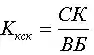 где СК - собственный капитал ВБ - валюта баланса.. коэффициент финансовой зависимости предприятия означает насколько активы предприятия финансируются за счет заемных средств. Рассчитывается по формуле:Кфз=ЗК/ВБГде ЗК-заемный капитал; ВБ-валюта баланса.. Коэффициент финансовой устойчивости показывает удельный вес источников финансирования, которые могут быть использованы длительное время. Оптимальное значение данного коэффициента 0,8-0,9. Рассчитывается по формуле:Кфу=(СК+ДОб)/ВБГде СК - собственный капитал; ДОб - долгосрочные обязательства; ВБ - валюта баланса.. Коэффициент финансирования характеризует соотношение собственных и заемных средств. Оптимальное значение данного коэффициента <=1. Рассчитывается по формуле:Кф=СК/ЗКГде ЗК- заемный капитал; СК - собственный капитал.. Коэффициент финансовой активности характеризует соотношение заемных и собственных средств. Оптимальное значение данного коэффициента <=1. Рассчитывается по формуле:Кфа=ЗК/СКГде ЗК- заемный капитал; СК - собственный капитал.. Собственный оборотный капитал характеризует величину оборотных средств, сформированных за счет собственных источников. Оптимальное значение показателя - не менее 10% от стоимости оборотных активов. Рассчитывается по формуле:СОК=СК-ВнАГде СОК - собственный оборотный капитал; ВнА - внеоборотные активы.. Коэффициент маневренности собственного капитала характеризует какая доля источников собственных средств находится в мобильной форме и равен отношению разности между суммой всех источников собственных средств и стоимостью внеоборотных активов к сумме всех источников собственных средств и долгосрочных кредитов и займов. Рекомендуемое значение - 0,5 и выше. Коэффициент маневренности собственного капитала рассчитывается по следующей формуле:Кмск= СОК/СКГде СОК- собственный оборотный капитал; СК- собственный капитал.. Коэффициент обеспеченности собственными оборонными средствами показывает долю оборотных активов, сформированных за счет собственных источников, в общей величине оборотных активов. Оптимальное значение данного коэффициента 0,1. Рассчитывается по формуле:Кос=СОК/ОбАГде СОК- собственный оборотный капитал; ОбА - оборотные активы.. Коэффициент обеспеченности запасов собственными средствами источниками показывает, в какой степени запасы предприятия сформированы за счет собственных средств или нуждаются в привлечении заемных. Оптимальное значение данного коэффициента 0,6-0,8. Рассчитывается по формуле:Коз=СОК/ЗГде СОК - собственный оборотный капитал; З - запасы(НДС).. Коэффициент (индекс) постоянного актива показывает долю внеоборотных активов в величине собственных источников средств. Оптимальное значение данного коэффициента 0,1. Рассчитывается по формуле:Кпа=ВА/СКГде ВА- внеоборотные активы; СК - собственный капитал.Из данных таблицы можно сделать выводы о состоянии каждого коэффициента и о финансовой устойчивости предприятия в целом.1. Коэффициент независимости на ОАО «РЖД-ЗДОРОВЬЕ» санаторий «Долина Нарзанов» на конец отчетного периода составляет 0,15, что очень далеко от рекомендуемой нормы, следовательно предприятие не имеет собственных средств, а источники формирования - краткосрочные займы. Следовательно, говорить о финансовой независимости предприятия не приходится.Таблица 5.Расчет коэффициента финансовой устойчивости ОАО «РЖД-ЗДОРОВЬЕ» санаторий «Долина Нарзанов».2. Значение коэффициента финансовой активности свидетельствует, что формирование источников происходит за счет займов.. Коэффициент манёвренности собственных средств и коэффициент обеспеченности собственными средствами имеют отрицательное значение так, как у предприятия не было собственных оборотных средств. Предприятие не имеет финансовой автономии и полностью зависит от кредиторов.При анализе финансовой устойчивости предприятия следует учитывать множество факторов, влияющих на данных показатель. Оценивая лишь значения одних коэффициентов, не беря в учет другие показатели, мы не можем говорить об объективной оценке финансовой устойчивости.Деловая активность - это результативность работы предприятия относительно величины авансированных ресурсов или величины их потребления в процессе производства. Деловая активность проявляется в динамичности развития хозяйствующего субъекта, достижении им поставленных целей, а также скорости оборота средств:. От скорости оборота средств зависит размер годового оборота средств;. С размерами оборота связанна относительная величина условно постоянных расходов: чем быстрее оборот, тем меньше на каждый оборот приходится этих расходов;. Ускорение оборота на той или иной стадии кругооборота средств, влечет за собой ускорение оборота и на других стадиях.Оборачиваемость средств, вложенных в имущество организации, может быть оценена:. Скорость оборота - количеством оборотов, которое делают за анализируемый период капитал организации или его составляющие;. Периодом оборота - средним сроком, за который возвращаются в хозяйственную деятельность организации денежные средства, вложенные в производственно - коммерческие организации.Деловая активность предприятия измеряется с помощью системы количественных и качественных критериев.Качественные критерии - это широта рынков сбыта продукта (внутренних и внешних); деловая репутация предприятия; его конкурентоспособность; наличие постоянных поставщиков и потребителей; степень выполнения плана и т.д. Такие неформализованные критерии необходимо сопоставлять с аналогичными параметрами конкурентов, действующих в данной отрасли или сфере бизнеса.Количественные критерии деловой активности характеризуются абсолютными и относительными показателями.Среди абсолютных показателей деловой активности необходимо выделить объем продаж готовой продукции, товаров, работ и услуг; прибыль и величину активов. Относительные показатели деловой активности характеризуют активность использования ресурсов (материальных, трудовых и финансовых). Среди них особое место занимают показатели оборачиваемости. И это объясняется тем, что со скоростью оборота связаны:. Минимально необходимая величина авансированного капитала и связанные с ним выплаты денежных средств;. Потребность в дополнительных источниках финансирования;. Сумма затрат, связанных с владением товарно - материальными ценностями и их хранением;. Величина уплачиваемых налогов и др.Различают следующие коэффициенты оборачиваемости:. Коэффициент оборачиваемости материально - производственных запасов. Данный коэффициент отражает скорость реализации этих запасов. Для расчета этого коэффициента используется не выручка от реализации, а себестоимость реализованной продукции. Расчетная формула имеет вид:Коз= себестоимость реализации/ Среднегодовая стоимость запасовЧем выше показатель оборачиваемости запасов, тем меньше средств, связанно в этой статье, тем более ликвидную структуру имеют оборотные средства и тем устойчивее финансовое положение предприятия.. По коэффициенту оборачиваемости дебиторской задолженности судят, сколько раз в среднем дебиторская задолженность превращалась в денежные средства в течении отчетного периода. Расчетная формула имеет вид:Кодз= выручка от реализации / среднегодовая величина дебиторской задолженностиЭтот показатель полезно сравнивать с коэффициентом оборачиваемости кредиторской задолженности.. Коэффициент оборачиваемости кредиторской задолженности показывает, сколько компании требуется оборотов для оплаты выставленных ей счетов. Расчетная формула показателя имеет вид:Кокз= выручка от реализации / среднегодовая величина кредит. задолженности. Длительность операционного цикла. Данный показатель показывает, сколько дней в среднем требуется для производства, продажи и оплаты продукции предприятия, иначе говоря, в течение какого периода денежные средства связанны в материально - производственных запасах и дебиторской задолженности:Длительность операционного цикла = оборачиваемость дебиторской задолженности в днях + оборачиваемость запасов в днях. Разрыв между сроком платежа по своим обязательствам перед поставщиками и получением денег от покупателя является финансовым циклом, в течение которого денежные средства отвлечены из оборота:Длительность финансового цикла = оборачиваемость производственных запасов в днях + оборачиваемость дебиторской задолженности в днях - оборачиваемость кредиторской задолженности, в днях.Производственный цикл характеризует период полного оборота материальных элементов, используемых для обслуживания производственного процесса, начиная с момента поступления сырья, материалов, их переработки и отгрузки покупателю.Финансовый цикл предприятия представляет собой период полного оборота денежных средств, инвестированных в оборотные активы, начиная с момента оплаты за сырье, материалы и полуфабрикаты, и заканчивая получением денег за отгруженную продукцию.Таблица 6.Расчет коэффициента деловой активности на ОАО «РЖД-ЗДОРОВЬЕ» санаторий «Долина Нарзанов».По данным таблицы выручка от реализации в 2013 году по сравнению с 2011 возросла. Темп прироста размера выручки составил 114,18%. Данные цифры свидетельствуют о том, что положение является достаточно стабильным.Темпы прироста себестоимости продукции за период с 2011 по 2013год в несколько раз меньше темпа прироста выручки. Он, на конец отчетного периода, составил 112,25%.Продолжительность операционного цикла в 2013году в сравнении с 2011 годом снизилась. Темп прироста составил 81,56%. А продолжительность финансового цикла наоборот увеличилась- в 2011 году (-33,81), а в 2013 составила 13,18. В среднем темп прироста составил (-38,98%).ЗАКЛЮЧЕНИЕВ условиях рынка предъявляются жесткие требования к предприятиям. Показателем рыночной стабильности является способность успешно развиваться в условиях трансформации внешней и внутренней среды. Для этого необходимо располагать гибкой структурой финансовых ресурсов.Одним из таких требований является улучшение финансово - экономических показателей деятельности предприятия. Меры, принимаемые для решения этой проблемы должны быть комплексными и должны проводиться по разным направлениям и на различных уровнях:. На федеральном уровне должны приниматься решения по формированию конкурентных преимуществ национальной экономики на мировом рынке путем создания наиболее благоприятных общих условий для предпринимательства и стабильной экономико-правовой среды, а также за счет поддержания конкурентоспособности в тех сферах, в которых эти преимущества не могут быть реализованы лишь при посредничестве чисто рыночного механизма.. Региональный уровень.В современных условиях конкурентное экономическое состояние субъектов региональной экономики определяется их способностью осуществлять хозяйственную деятельность на принципах самофинансирования. Приток капитала в тот или иной регион зависит сейчас не только от централизованно принимаемых отраслевых решений, сколько от желания частных инвесторов работать в том или ином регионе. Социально- экономическая привлекательность региона возрастает при наличии надежного источника формирования местного бюджета и четкого экономико-правового механизма упорядочения финансовых взаимоотношений между субъектами рыночных отношений.В свою очередь финансовая самостоятельность региональной экономики находится в прямой зависимости от наличия соответствующего социально-экономического, кадрового, научно-технического, инновационного, конкурентного потенциала, который определяется в значительной степени результатами функционирования предприятий, расположенных на данной территории.предприятий возможен только в рамках системного подхода, Положительный результат усилий по регулированию платежеспособности и ликвидности который обобщенно может быть представлен четырьмя блоками: оперативно предупредительный мониторинг платежеспособности, оздоровление финансов, обновление основных средств, оптимизация структуры капитала.Необходимо концентрировать в единый комплекс нормативно закрепленные механизмы снижения дебиторско-кредиторской задолженности с использованием таких финансовых инструментов, как факторинг, перевод долга, уступка требований на акции (доли участия), налоговый кредит, новация долга. Применимость и эффективность этих финансовых инструментов обоснована на практике трендом параметров системы долговых показателей Д и К к критериальным значениям, соответствующим восстановленной платежеспособности хозяйствующего субъекта.Следует также систематизировать нормативно закрепленные финансовые инструменты наращивания входящих и рационализации исходящих финансовых потоков предприятия (увеличение уставного капитала, товарный и коммерческий кредит, финансовый лизинг, бюджетный кредит).Для выполнения поставленных задач целесообразно использовать основные положения и инструментарий теории финансового менеджмента и маркетинга. Необходимо внести изменения в организационную структуру предприятия, создав маркетинговую службу.СПИСОК ИСПОЛЬЗОВАННОЙ ЛИТЕРАТУРЫКниги и монографии1.	Баканов М.И., Шеремет А.Д. Теория анализа хозяйственной деятельности: Учебник. - М.: Финансы и статистика, 1997.2.	Бланк И.А. Основы финансового менеджмента. - Киев: Ника-центр, 1999..	Бухгалтерский анализ. (Рекомендовано институтом банковского дела). Пер. с англ./под ред. М.А. Гольцберга и Л.М. Хасан-Бекю - Киев, 1993-428 с..	Бухгалтерский учет. Под ред. П.С. Безруких. - М.: Бухгалтерский учет, 1994-528 с..	Герчикова И.Н. Маркетинг и международное коммерческое дело. М.: Внешторгиздат, 1991..	Дышекова А.А. Совершенствование методики оценки финансовой устойчивости предприятий АПК. В кн.: Актуальные проблемы современной экономики. - Нальчик: изд-во КБСХА, 1999-328 с..	Камышанов П.И. Практическое пособие по бухгалтерскому учету. - М.: Экономика, 1995-349 с..	Ковалев В.В. Финансы. - М.: Финансы и статистика, 1996..	Ковалев В.В., Ковалев В.В. Финансы предприятий. - М.: Проспект, 2002..	Котлер Ф. Основы маркетинга. - М.: Прогресс, 1990..	Мексон М. и др. Основы менеджмента. М.: Дело ЛТД, 1994-702 с..	Новодворский В.Д. и др. Бухгалтерская отчетность: составление и анализ. /под ред.В.Д. Новодворского. В 3-х частях. 4.3. - М.: Бухгалтерский учет, 1994-80 с..	Нидлз Б.И. и др. Принципы бухгалтерского учета. Пер. с англ./Под ред. Я.В. Соколова. - М.: Финансы и статистика, 1993-496 с..	Патров В.В., Ковалев В.В. Как читать баланс, М.: Финансы и статистика, 1993-256 с..	Питере Т., Уотерммен Р. В поисках эффективного управления. - М.: Прогресс, 1986-324 с..	Родионова В.М., Федотова М.А. Финансовая устойчивость предприятия в условиях инфляции. М.: Перспектива, 1995..	Савицкая Г.В. Анализ хозяйственной деятельности предприятия. - Мн.: ИП «Экоперспектива», 1998..	Словарь-справочник экономиста АПК / Сост. В.П. Коровкин - М.: Экономика, 1990-384 с..	Современный маркетинг / под ред. В.Е. Хрупкого. - М.: Финансы и статистика, 1991-256 с..	Стоянова В.С. Финансовый менеджмент. - М.: Перспектива, 1998..	Цыпкин Ю.А., Пакулин С.Л. Основы маркетинга в агропромышленном комплексе. - М.: Международная ассоциация агромаркетинга, 1995-211с..	Четыркин Е.М. Методы финансовых и коммерческих расчетов. - М.: Дело, 1992-230 с..	Шеремет А.Д., Сайфулин Р.С. Финансы предприятий. - М.: Инфра-М, 1998..	Шеремет А.Д., Сайфулин Р.С. Методика финансового анализа. М.: Инфра-М, 1995..	Шишкин А.К., Вартанян С.С., Мирюков В.А. «Бухгалтерский учет и финансовый анализ на коммерческих предприятиях». - М.: «Инфра-М», 1996..	Экономические проблемы АПК / под ред. В.Ф. Машенкова. - М.: ВНИИЭСХ, 1995-230 с.II. Серийные издания27.	Альборов Р.А. Учет финансовых результатов и расчет с бюджетом по налогу на прибыль // Экономика сельскохозяйственных и перерабатывающих предприятий, 2005, №3, с.7-12.28.	Булганов Э. Критерии оценки финансовой устойчивости предприятий АПК // АПК: экономика, управление, №4,2009..	Волков Н.Г. Учетная политика предприятий // Бухгалтерский учет, 2009, №3, с. 14-22..	Голованова А.А. Особенности организации бухгалтерского учета затрат па производство, доходов и финансовых результатов на предприятиях АПК // Экономика сельскохозяйственных и перерабатывающих предприятий, 2010, №12, с.27-32..	Иванова В.П., Куликова М.Г., Львова Л.Н. Проблема определения финансовой устойчивости и банкротства предприятий АПК // Экономика сельскохозяйственных и перерабатывающих предприятий, 2010, №9..	Краснова В.П., Привалов А.Е. Любишь бизнес - люби и план //Эксперт, 2010,№19, с. 6-8..	Лаптев С. Проблемы углубления реформ в региональном АПК // АПК: экономика, управление, 2009, №10, с. 10-16..	Лезин М.Л. О ходе аграрной реформы (экономическое образование) // Экономика сельскохозяйственных и перерабатывающих предприятий, 2007, №4,5..	Лисициан Н. Оборотные средства, процесс обращения стоимости капитала, неплатежи // Вопросы экономики, 2010, №9..	Методические положения по организации маркетинга на перерабатывающем предприятии // АПК: экономика, управление, 2010, №10,11..	Моляков Д.С., Докучаев М.В., Большаков С.В. Актуальные проблемы финансов предприятий // Финансы, 2010, №4..	Палий В.Ф. Учет доходов и расходов // Бухгалтерский учет, 2009, №10, с. 6-10..	Пизенгольц М.З. Учет финансовых результатов в сельском хозяйстве // Бухгалтерский учет, 2008, №12, с. 48-50..	Рекомендации научно-практической конференции «Социальные приоритеты и механизмы экономических преобразований в России» // Вопросы экономики, 2011, №7, с. 27-32..	Сагайдак Э., Урусов В. Ценовое и финансово-кредитное регулирование АЛКУ // АПК: экономика, управление, 2011, №4, с. 46-54..	Сажин М.А., Майстренко А.В. Условия кредитоспособности российского предприятия // Финансы, 2009, №8..	Фащевский В Финансы предприятий: особенности и возможности укрепления // Экономист, 2009, №1.Вернуться в библиотеку по экономике и праву: учебники, дипломы, диссертацииРерайт текстов и уникализация 90 %Написание по заказу контрольных, дипломов, диссертаций. . .ПОКАЗАТЕЛИГОДЫГОДЫГОДЫизменение; +,- (2013-2011)темп роста; % (2013/2011)201120122013активактивактивактивактивактивВнеоборотные активы732487331563400-984886,5Основные средства695856962762825-676090,2Долгосрочные финансовые вложения00000Оборотные активы395240803124-82879,04Запасы483750134358-47990,09НДС00000Дебиторская задолженность8861083869-1798,08Краткосрочные финансовые вложения00000Денежные средства64349176-56711,8Баланс772007739566524-1067686,17пассивыпассивыпассивыпассивыпассивыпассивыКапитал и резервы2564643783785814326,7Уставный капитал00000Добавочный капитал00000Нераспределенная прибыль2564643783785814326,7Долгосрочные обязательства645186422754729-978984,8Краткосрочные обязательства1011867303417-670133,7Кредиты и займы00000Кредиторская задолженность13707211042738-1096919,9Баланс772007739566524-1067686,16ПОКАЗАТЕЛИГОДЫГОДЫГОДЫГОДЫГОДЫГОДЫИзменение;+,- (2013-2011)201120112012201220132013в т.р.в %в т.р.в %в т.р.в %активыактивыактивыактивыактивыактивыактивыактивыВнеоборотные активы7324894,887331594,726340095,30,42Основные средства6958590,136962789,966282594,434,3Долгосрочные финансовые вложения0000000Оборотные активы39525,1140805,2731244,69-0,42Запасы48376,2650136,4243586,550,29НДС0000000Дебиторская задолженность8861,1410831,398691,30,16Краткосрочные финансовые вложения0000000Денежные средства6430,834310,63760,11-0,72Баланс772001007739510066524100пассивыпассивыпассивыпассивыпассивыпассивыпассивыпассивыКапитал и резервы25643,3264378,31837812,599,27Уставный капитал0000000Добавочный капитал0000000Нераспределенная прибыль25643,3264378,31837812,599,27Долгосрочные обязательства6451883,576422882,985472982,26-1,31Краткосрочные обязательства1011813,163708,3234175,13-7,97Кредиты и займы0000000Кредиторская задолженность1370717,752110427,2627384,11-13,64Баланс772001007739510066524100ПОКАЗАТЕЛЬнормативгодыгодыгодыизменение; +,- (2013-2011)201120122013коэффициент абсолютной ликвидности0,2-0,50,090,090,05-0,04коэффициент критической ликвидности0,8-10,220,310,690,47коэффициент текущей ликвидности1,5-2,00,570,82,281,71коэффициент "цены" ликвидации≥11,081,111-0,08общий коэффициент ликвидности баланса≥10,060,070,060коэффициент перспективной платежеспособности26,6225,6125,11-1,51коэффициент задолженности<0,380,830,080,82-0,01коэффициент общей платежеспособности0,850,840,83-0,02ПоказателиНормативыГодыГодыГодыИзменение; +,-  (2013-2011)201120122013Коэффициент текущей ликвидности1,5-2,00,570,812,281,71Коэффициент обеспеченности предприятия собственными средствами>либо=1-17,88-16,39-17,610,27Коэффициент восстановления платежеспособности>либо=1-0,1750,6452,612,785Коэффициент утраты платежеспособности>либо=10,0550,4051,8751,82ПоказательГодыГодыГодыИзменение +,- ; (2013-2011)201120122013Внеоборотные активы732487331563400-9848Оборотные активы395240803124-828Запасы (в т.ч. НДС)242325072179-244Валюта баланса772007739566524-10676Собственный капитал58328114104264594Долгосрочные обязательства645186422854729-9789Заемный капитал713686928056098-15270Коэффициент независимости0,070,10,150,08Коэффициент зависимости0,920,890,84-0,08Коэффициент устойчивости0,910,930,970,06Коэффициент финансирования0,080,110,180,1Коэффициент финансовой активности12,238,535,38-6,85Собственный оборотный капитал-67416-65201-5297414442Коэффициент маневренности СОК-11,55-8,03-5,086,47коэффициент обеспеченности собственными оборотными средствами-17,05-16-16,950,1коэффициент обеспеченности запасов собственными источниками-27,82-26-24,313,51коэффициент (индекс) постоянного актива12,59,036,08-6,42область вводаобласть вводаобласть вводаобласть вводаобласть вводаназвание показателягодыгодыгодытемп роста, % (2013/2011)201120122013Выручка от реализации430305149049133114,18%Себестоимость реализации391724571643970112,25%Среднегодовая стоимость запасов24232507217989,93%Среднегодовая величина дебиторской задолженности886108386998,08%Среднегодовая величина кредиторской задолженности68505052136919,99%область вычисленийобласть вычисленийобласть вычисленийобласть вычисленийобласть вычисленийОборачиваемость запасов, в оборотах16,1618,2320,17124,81%Оборачиваемость запасов, в днях22,5820,0218,0980,12%Оборачиваемость дебиторской задолженности, в оборотах48,5647,5456,53116,41%Оборачиваемость дебиторской задолженности, в днях7,517,676,4585,89%Оборачиваемость кредиторской задолженности, в оборотах5,719,0432,11562,35%Оборачиваемость кредиторской задолженности, в днях63,940,3711,3617,78%Продолжительность операционного цикла30,0927,6924,5481,56%Продолжительность финансового цикла-33,81-12,6813,18-38,98%Вернуться в библиотеку по экономике и праву: учебники, дипломы, диссертацииРерайт текстов и уникализация 90 %Написание по заказу контрольных, дипломов, диссертаций. . .КНИЖНЫЙ  МАГАЗИН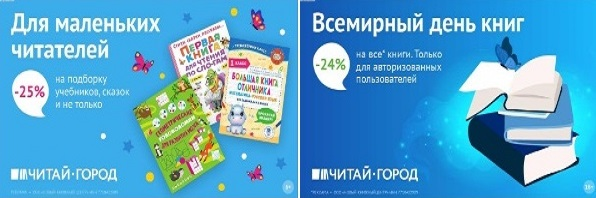 ТОВАРЫ для ХУДОЖНИКОВ и ДИЗАЙНЕРОВ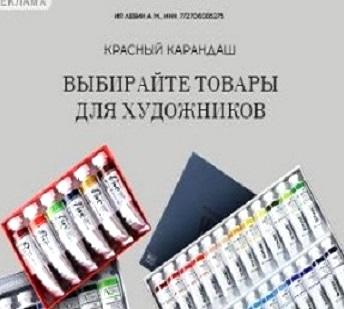 АУДИОЛЕКЦИИ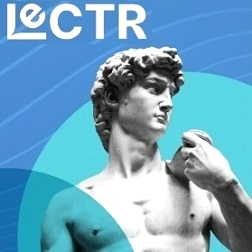 IT-специалисты: ПОВЫШЕНИЕ КВАЛИФИКАЦИИ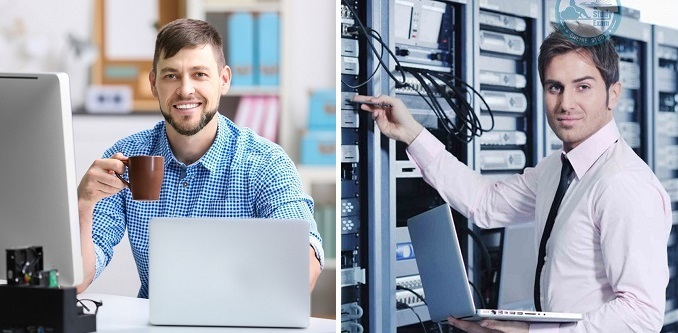 ФИТНЕС на ДОМУ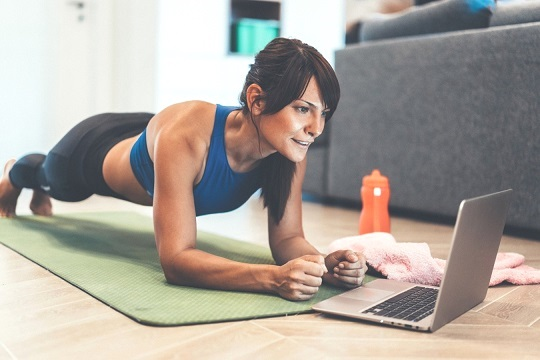 